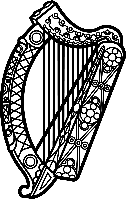 Statement of Ireland 38th session of the UPR Working Group Review of Seychelles10 May 2021Ireland warmly welcomes the delegation of Seychelles and thanks it for its presentation.Ireland acknowledges Seychelles’ efforts to advance human rights domestically and commends progress made since the last UPR cycle. We welcome the establishment of the Truth, Reconciliation, and National Unity Commission, which will help to facilitate an open discussion on past human rights violations. We recognise the progress made in combatting trafficking of persons, but are concerned that a National Action Plan to address human trafficking has not been developed, which may hinder efforts to further combat this issue. Ireland makes the following recommendations to the Seychelles:Allocate adequate resources, human, technical and financial, to the Seychelles Human Rights Commission, and ensure its independence and compliance with the Paris Principles. Introduce a specific legal prohibition of torture and cruel, inhuman or degrading treatment into the criminal law of the Seychelles, incorporating all elements set out in Article 1 of the Convention against Torture. We wish Seychelles every success with this UPR cycle.Thank you.